7 вересня 2021Затверджено:п. Хайме НадальПредставник Фонду ООН у галузі народонаселенняЗАПИТ НА ПОДАННЯ ПРОПОЗИЦІЙ RFQ Nº UNFPA/UKR/RFQ/21/23Шановні пані / панове,Фонд ООН у галузі народонаселення запрошує Вас надати цінову пропозицію на такі послуги:Проведення дослідження громадської думки щодо гендерно зумовленого насильства у 30 цільових громадах Цей запит відкритий для всіх юридично зареєстрованих компаній в Україні, які можуть надавати належні послуги та володіють правоздатністю постачати/виконувати дані послуги в Україні, або через уповноважених представників.І. Про UNFPAUNFPA, Фонд ООН у галузі народонаселення, є міжнародною агенцію з розвитку, метою котрої є забезпечення і існування такого світу, в якому кожна вагітність бажана, кожні пологи безпечні та кожна молода людина може реалізувати свій потенціал. UNFPA є провідною установою ООН, яка сприяє реалізації права кожної жінки, чоловіка та дитини на здорове життя та рівні можливості. Для отримання більш детальної інформації щодо діяльності Фонду, звертайтеся, будь-ласка, до веб-сайту: UNFPA about us.Технічне завдання (ТЗ)Передумови та опис програмиЗ 2015 року Фонд ООН у галузі народонаселення впроваджує національну програму з протидії та запобігання домашньому та гендерно зумовленому насильству (ГЗН) за підтримки урядів Великої Британії, Канади та Естонії. У межах програми створюються, зміцнюються і вдосконалюються національні механізми протидії і запобігання насильству. Робота програми зосереджена на чотирьох напрямах: 1. Розробка та вдосконалення законодавчої бази та національної політики.2. Налагодження міжвідомчої взаємодії на національному та місцевому рівнях. 3. Розбудова системи якісних послуг для постраждалих.4. Підвищення обізнаності та зміна суспільного ставлення до проблеми насильства.У 2020 році у межах програми було започатковано проєкт UNFPA «Міста і громади, вільні від домашнього насильства» для розбудови муніципальних систем запобігання та протидії домашньому насильству та насильству за ознакою статі. Проєкт спрямований на посилення спроможності та ролі міст і громад у розбудові стійких механізмів захисту та надання допомоги постраждалим від домашнього насильства. UNFPA надає, відібраним у межах конкурсу, містам і громадам-партнерам проєкту всебічну підтримку для розбудови місцевої системи запобігання та протидії домашньому насильству і насильству за ознакою статі, зокрема у:налагодженні належної координації та взаємодії суб’єктів, що здійснюють заходи у сфері запобігання та протидії насильству на місцевому рівні;створенні та забезпеченні належної діяльності спеціалізованих служб підтримки постраждалих осіб, зокрема притулків, денних центрів, кризових кімнат, мобільних бригад соціально-психологічної допомоги тощо;комплексній та спеціалізованій підготовці фахівців з відібраних громад і вивчення досвіду інших міст та селищ України у даній сфері;організації та проведенні серед мешканців громади, зокрема серед дітей та молоді, інформаційних кампаній щодо запобігання та протидії насильству, роз’яснення його форм, проявів і наслідків.У результаті відкритих конкурсних відборів, проведених у травні 2020 і 2021 рр., 30 територіальних громад стали учасниками проєкту: Авангард (Одеська область), Біла Церква, Вінниця, Дніпро, Добропілля (Донецька область), Запоріжжя, Калуш, Київ, Костянтинівка, Кропивницький, Краматорськ, Кременчук, Лубни, Львів, Маріуполь, Мелітополь, Миколаїв, Одеса, Покровськ, Полтава, Рокитне, Сєвєродонецьк, Старокостянтинів, Тернопіль, Ужгород, Харків, Херсон, Хорошів, Хотин, Черкаси.UNFPA Україна планується проведення дослідження суспільної думки з питань домашнього та гендерно зумовленого насильства, надалі – опитування. Опитування є частиною процесу здійснення оцінки систем запобігання та протидії домашньому насильству у громадах, а також підготовки рекомендацій для покращення роботи зі зміцнення механізмів запобігання та протидії насильству. Результати опитування будуть використані для розробки інформаційно-просвітницьких кампаній і медіа-проєктів у цільових громадах.II. МетодологіяОбсяг роботиОчікується, що обраний постачальник послуг проведе соціологічне опитування громадської думки з питань домашнього та гендерно зумовленого насильства у тридцяти цільових громадах. Координація дослідження та витрати на стороні Підрядника.Проведення дослідження передбачає такі обов’язкові етапи:Розробка методології опитування, яка включає формулювання питань опитування у форматі коротких життєвих ситуацій, які створюватимуть однозначний і зрозумілий контекст для сприйняття питань щодо домашнього та гендерно зумовленого насильства. Розробка питань-ситуацій здійснюватиметься Підрядником на основі 17 ключових питань, які UNFPA надасть обраному постачальнику. Наприклад: вихідне запитання «Чи є примус до сексу у шлюбі проявом сексуального насильства?» може бути представлене так:Андрій та Марія одружені 2 роки. Якось, повернувшись з роботи, Андрій пропонує Марії зайнятися коханням, щоб «зняти напругу дня». Марія почуває себе втомленою і відмовляється від інтимної близькості. Всупереч її проханням, Андрій силоміць здійснює статевий акт. У цій ситуації Андрій:(а) вчинив як справжній чоловік(б) отримав належне за «подружнім обов’язком»(в) трохи перегнув палицю(г) здійснив сексуальне насильство Загальна кількість запитань до респондентів у рамках опитування, включно з запитаннями з описовим контекстом з життєвих ситуацій, становить 25. Проведення опитування у кожній з 30 громад (Авангард (Одеська область), Біла Церква, Вінниця, Дніпро, Добропілля (Донецька область), Запоріжжя, Калуш, Київ, Костянтинівка, Кропивницький, Краматорськ, Кременчук, Лубни, Львів, Маріуполь, Мелітополь, Миколаїв, Одеса, Покровськ, Полтава, Рокитне, Сєвєродонецьк, Старокостянтинів, Тернопіль, Ужгород, Харків, Херсон, Хорошів, Хотин, Черкаси).У всіх випадках ми проводимо опитування для територіальної громади загалом, включно з усіма населеними пунктами, що входять до її складу. Вибірка у кожній громаді має бути репрезентативною для населення від 15 років і старше цієї громади. Максимальна статистична похибка вибірки (з імовірністю 0.95) не має перевищувати 5%, без урахування дизайн-ефекту. Результати опитування мають бути розділені за:статевою ознакою (жінки і чоловіки)віковою ознакою – у трьох вікових групах:<18 (15-17 років) 18-59 та 60+ (від 60 і старше)місцем проживання (місто і сільська місцевість)Підготовка звітів за результатами опитування для кожної з цільових громад. Підготовка загального звіту за результатами опитування в 30 цільових громадах. Звіт має містити компаративний аналіз цільових громад за параметрами/питаннями, які розглядалися у ході дослідження. Очікувані продукти:Методологія опитування із підготовленим переліком питань у форматі коротких описових ситуацій (українською мовою). Звіти за результатами опитування для кожної цільової громади (30 окремих звітів в одному стилі, погодженому з UNFPA, українською мовою).Загальний звіт за результатами опитування з компаративним аналізом цільових громад (українською та англійською мовами). ОплатаУсі результати, передбачені цими завданнями, повинні бути надані замовнику до 31 грудня 2021 року.Інтелектуальна власністьУся інформація, що належить цьому проєкту (документальна, візуальна, цифрова, кібер, проєктна документація і т.д.), і з якою Підрядник може вступити в контакт при виконанні своїх обов'язків відповідно до цього завдання, залишається власністю Фонду ООН у галузі народонаселення, який має виняткові права на їх використання. За винятком цілей даного завдання, інформація не повинна бути розкрита громадськості або використовуватися в будь-якому виді без письмового дозволу Фонду ООН у галузі народонаселення відповідно до національних і міжнародних законів про авторські права.Вимоги щодо кваліфікаціїUNFPA шукає постачальника послуг з досвідом проведення комплексних соціологічних опитувань громадської думки та ґрунтовними знаннями тематики домашнього та гендерно зумовленого насильства.Потенційний постачальник послуг повинен:бути резидентом або мати юридичне представництво в Україні з відповідною офіційною реєстрацією;працювати в сфері проведення комплексних соціологічних опитувань громадської думки щонайменше 3 роки;досвід проведення комплексних опитувань громадської думки з питань домашнього та/чи гендерно зумовленого насильства буде перевагою;демонструвати здатність дотримуватися часових рамок, працювати під тиском і вимірювати результати;володіти українською, російською та англійською мовами.Перевагою буде попередній досвід роботи з агенціями системи ООН чи іншими міжнародними організаціями.Питання Питання або запити на додаткові роз’яснення можна задати під час організаційної зустрічі, яка відбудеться 13 вересня о 12:00 через конференцію ZOOM (посилання на засідання конференції буде надано пізніше).У разі вашої участі в організаційній зустрічі ми просимо надіслати підтвердження з повним іменем вашого представника контактній особі UNFPA до 15:00 за київським часом, 10 вересня 2021 року.Якщо ви не можете взяти участь у дискусії, надішліть свої запитання та запити контактній особі UNFPA (див. Контакти у таблиці вище).На питання буде надіслано відповідь у письмовій формі. Відповіді будуть розіслані серед усіх зацікавлених сторін якнайшвидше.Кінцевий термін подання питань – 15 вересня 2021 р. о 17:00 за київським часом.III. Зміст пропозиційПропозиції мають надсилатися електронною поштою, за можливістю, одним повідомленням, залежно від розміру файлу та мають вміщувати: a) Технічну пропозицію, яка повинна містити інформацію, яка б надала докази для оцінки пропозицій відповідно до критеріїв, а також інформацію про юридичну особу.Технічна заявка повинна бути подана електронним способом передачі за електронною адресою, зазначеною у розділі IV.б) Цінову пропозицію із запропонованими бюджетами слід подавати відповідно до форми цінових пропозицій.в) Мова пропозиції – англійська чи українська.d) Технічна пропозиція та фінансова пропозиція повинні бути подані окремими файлами. Фінансова пропозиція має бути підписана відповідним органом чи особою, що подається на торги, та бути поданою у форматі PDF.IV. Інструкції для поданняПропозиції мають бути підготовлені згідно Розділу III і IV разом із відповідно заповненим і підписаним бланком цінової пропозиції, надіслані до контактної особи тільки на вказану електронну пошту не пізніше ніж: понеділок, 20 вересня 2021, 17:00 за київським часом. Пропозиції надіслані на будь-яку іншу електронну пошту не будуть прийняті до розгляду.Зверніть увагу на наступні інструкції щодо електронного подання:- Тема повідомлення має включати таке посилання: RFQ Nº UNFPA/UKR/RFQ/21/23. Пропозиції, що містять невірно вказану тему повідомлення можуть бути пропущені адміністратором та, таким чином, не потрапити до розгляду.- Загальний обсяг повідомлення, що надсилається не має перевищувати 20 MB (у тому числі, сам лист, надані додатки та заголовки). При великих розмірах файлу з технічним описом, останні мають надсилатися окремо перед кінцевим строком подання пропозицій.V. Оцінка пропозиційСпеціалізована оціночна комісія проводитиме оцінку пропозицій у два етапи. Технічні пропозиції будуть розглянуті на відповідність вимогам до порівняння цінових пропозицій.Teхнічна оцінка (максимально 100 балів)Технічні пропозиції будуть оцінені згідно з умовами, вказаними в розділі про вимоги до надання послуг/ Розділ IІ Технічного завдання, та відповідно до критерій оцінки, що подані нижче.Дана шкала оцінювання буде використана для забезпечення об'єктивної оцінки:Цінові пропозиції будуть оцінені тільки від тих постачальників, чиї технічні пропозиції набрали мінімальну кількість балів – 70 після технічної оцінки. Фінансова оцінка (максимально 100 балів)Цінові пропозиції будуть оцінені на основі відповідності до вимог форми цінової пропозиції. Максимальна кількість балів для цінової пропозиції – 100, будуть передані найменшій сумарній ціні на основі спеціальної формули наданої у Технічному завданні. Усі інші цінові пропозиції отримають бали у зворотній пропорції згідно такої формули:Загальний балСумарна оцінка для кожної пропозиції буде середньозваженою сумою оцінки за технічну та фінансову пропозиції. Максимальна сума балів – 100 балів.VI. Визначення переможця Договір на термін до 31 грудня 2021 року між UNFPA та постачальником буде укладено з тим претендентом, чия пропозиція отримає найвищий загальний бал.VII. Право на змінення вимог під час прийняття рішень	Фонд ООН у галузі народонаселення залишає за собою право збільшувати або зменшувати на 20% обсяг замовлення наданого в цьому запиті на подання пропозицій, без зміни ціни за одиницю товару або інших умов.VIII. Умови оплатиОплата здійснюється відповідно до отримання Замовником перелічених вище продуктів (результатів роботи), а також на основі наданого повного пакету супровідної платіжної документації. Оплата здійснюється у валюті: українських гривнях. У випадку використання двох валют, курсом обміну вважається операційний курс Організації Об'єднаних Націй в той день, в який Фонд ООН у галузі народонаселення повідомляє про здійснення цих платежів (веб: www.treasury.un.org). Термін оплати складає 30 днів після отримання товаросупровідних документів, рахунків-фактур та іншої документації, що вимагається договором.IX. Шахрайство і корупціяФонд ООН у галузі народонаселення прагне запобігати, виявляти та вживати дій проти всіх випадків шахрайства щодо Фонду ООН у галузі народонаселення та третіх сторін, які беруть участь у діяльності Фонду ООН у галузі народонаселення. З політикою Фонду ООН у галузі народонаселення щодо шахрайства та корупції можна ознайомитися тут: FraudPolicy. Подання пропозицій учасником передбачає, що останній ознайомлений з даними правилами.У разі та за потреби, постачальники, їх дочірні підприємства, агенти, посередники і керівники мають співпрацювати з Управлінням з аудиту та нагляду Фонду ООН у галузі народонаселення, а також з будь-яким іншим уповноваженим з нагляду, який призначений Виконавчим Директором та Радником з етики Фонду ООН у галузі народонаселення. Таке співробітництво включає, але не обмежується, наступне: доступ до всіх працівників, представників, агентів та уповноважених осіб постачальника; надання всіх необхідних документів, у тому числі фінансових. Нездатність повною мірою співпрацювати зі слідством буде вважатися достатньою підставою для Фонду ООН у галузі народонаселення розірвати контракт з постачальником та відсторонити і зняти його зі списку зареєстрованих Фондом постачальників. Конфіденційна гаряча лінія по боротьбі з шахрайством доступна для всіх учасників конкурсних торгів, про підозрілі та шахрайські дії має бути повідомлено через UNFPAInvestigationHotline.X. Політика нульової толерантностіФонд ООН у галузі народонаселення прийняв політику нульової толерантності щодо подарунків та знаків вдячності. Таким чином, прохання до постачальників не надсилати дарунки або проявляти інші знаки вдячності співробітникам Фонду ООН у галузі народонаселення. Детальніше з цими правилами можна ознайомитися тут: ZeroTolerancePolicy.XI. Опротестування процесу подання пропозиційПретенденти, які вважають, що до них були вчинені несправедливі дії під час процесу подання, оцінки пропозицій або присудження контракту можуть подати скаргу керівнику програми ЮНФПА Олесі Компанієць на електронну пошту: kompaniiets@unfpa.org. У разі незадоволення відповіддю, наданою керівником підрозділу ЮНФПА, претендент може звернутися до Голови Відділу закупівель Фонду ООН у галузі народонаселення procurement@unfpa.org.XII. ЗауваженняУ разі неможливості доступу до будь-яких посилань у цьому запиті на подання пропозицій, претенденти можуть звернутися до співробітника Відділу закупівлі для отримання версії в форматі PDF. БЛАНК ЦІНОВОЇ ПРОПОЗИЦІЇ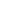 Цим засвідчую, що вище вказана компанія, яку я уповноважений представляти, переглянула Запит на Подання Пропозицій RFQ Nº UNFPA/UKR/RFQ/21/23 [Проведення дослідження громадської думки щодо гендерно зумовленого насильства у 30 цільових громадах], у тому числі всі додатки, зміни в документі (якщо такі мають місце) та відповіді Фонду ООН у галузі народонаселення на уточнювальні питання Фонду ООН у галузі народонаселення з боку потенційного постачальника. Також, компанія приймає Загальні умови договору та буде дотримуватися цієї цінової пропозиції до моменту закінчення терміну дії останньої. Додаток I:Загальні умови договору:De Minimis ContractsЦей запит на подання пропозицій підпадає під дію Загальних умов договору Фонду ООН у галузі народонаселення: De Minimis Contracts, який можна знайти тут: English, Spanish і French#Очікувані матеріалиУмови оплати та часові рамки1Методологія опитування із підготовленим переліком питань у форматі коротких описових ситуацій15% вартості контракту після затвердження замовником, 2 тижні після підписання контракту.2Звіти за результатами опитування для кожної цільової громади (30 окремих звітів в одному стилі, погодженому з UNFPA, українською мовою)60% вартості контракту після затвердження замовником, 6 тижнів після підписання контракту.2Загальний звіт за результатами опитування з компаративним аналізом цільових громад (українською та англійською мовами)25% вартості контракту після затвердження замовником, 8 тижнів після підписання контракту.Контактна особа в ЮФНПА:Ніна ЛомпартТел Nº:+380 66 350 97 79Електронна пошта:lompart@unfpa.orgКонтактна особа:Ірина БогунЕлектронна адреса:ua-procurement@unfpa.orgКритерії[A] Максимальна кількість балів[B]Отримані бали[C]Вага (%)[B] x [C] = [D]Загальна кількість балівПопередня методологія опитування10030%Глибина пропрацювання пропозиції: план роботи, принципи формування сценаріїв до питань опитування10035%Досвід агенції та ключових членів команди, яка буде працювати над опитуванням. Презентація успішних кейсів (за наявності з тематики домашнього та гендерно зумовленого насильства)10025%Якість підготовки матеріалів поданої на конкурс пропозиції (оформлення, відсутність орфографічних помилок і тд) 1005%Підтверджений досвід роботи з міжнародними організаціями1005%Загальна сума500100%Рівень, який відповідає вимогам Технічного завдання, що базується на фактичних даних, включених в пропозицію Бали зі 100Значно перевищує вимоги90 – 100Перевищує вимоги80 – 89 Відповідає вимогам70 – 79Не відповідає вимогамдо 70Фінансова оцінка =Найнижча подана ціна ($)X 100 (Максимальна кількість балів)Фінансова оцінка =Цінова пропозиція, яка оцінюється ($)X 100 (Максимальна кількість балів)Загальний бал =70% Технічної оцінки + 30% Фінансової оцінкиНайменування претендента:Найменування претендента:Найменування претендента:Найменування претендента:Дата подання:Дата подання:Дата подання:Дата подання:Click here to enter a date.Click here to enter a date.Click here to enter a date.Click here to enter a date.Номер запиту:Номер запиту:Номер запиту:Номер запиту:RFQNº UNFPA/UKR/RFQ/21/23RFQNº UNFPA/UKR/RFQ/21/23RFQNº UNFPA/UKR/RFQ/21/23RFQNº UNFPA/UKR/RFQ/21/23Валюта:Валюта:Валюта:Валюта:Термін дії цінової пропозиції:(пропозиція має бути чинною протягом щонайменше 2 місяців після кінцевого строку надсилання пропозицій)Пропозиції надаються без урахування ПДВ оскільки Фонд ООН у галузі народонаселення звільнено від сплати ПДВТермін дії цінової пропозиції:(пропозиція має бути чинною протягом щонайменше 2 місяців після кінцевого строку надсилання пропозицій)Пропозиції надаються без урахування ПДВ оскільки Фонд ООН у галузі народонаселення звільнено від сплати ПДВТермін дії цінової пропозиції:(пропозиція має бути чинною протягом щонайменше 2 місяців після кінцевого строку надсилання пропозицій)Пропозиції надаються без урахування ПДВ оскільки Фонд ООН у галузі народонаселення звільнено від сплати ПДВТермін дії цінової пропозиції:(пропозиція має бути чинною протягом щонайменше 2 місяців після кінцевого строку надсилання пропозицій)Пропозиції надаються без урахування ПДВ оскільки Фонд ООН у галузі народонаселення звільнено від сплати ПДВ№ОписКількість співробітниківПогодинна оплатаПогодинна оплатаКількість годин роботиЗагаломГонорари працівникам Гонорари працівникам Гонорари працівникам Гонорари працівникам Гонорари працівникам Гонорари працівникам Гонорари працівникам Загальна сума гонораруЗагальна сума гонораруЗагальна сума гонораруЗагальна сума гонораруЗагальна сума гонораруЗагальна сума гонораруІнші витратиІнші витратиІнші витратиІнші витратиІнші витратиІнші витратиІнші витратиЗагальна сума інших витратЗагальна сума інших витратЗагальна сума інших витратЗагальна сума інших витратЗагальна сума інших витратЗагальна сума інших витратЗагальна сума контракту (гонорари працівникам+ інші витрати), грн. без ПДВЗагальна сума контракту (гонорари працівникам+ інші витрати), грн. без ПДВЗагальна сума контракту (гонорари працівникам+ інші витрати), грн. без ПДВЗагальна сума контракту (гонорари працівникам+ інші витрати), грн. без ПДВЗагальна сума контракту (гонорари працівникам+ інші витрати), грн. без ПДВЗагальна сума контракту (гонорари працівникам+ інші витрати), грн. без ПДВІм’я, прізвище та посадаДата та місцеДата та місце